This TD is an updated version of the consolidation of SG restructuring proposals reflecting proposals to this meeting to the one from TSAG RG-WP meeting RGWP-TD3-R2 (200805) (virtual, 5-7 August 2020).  Revision marks show the difference from TSAG RG-WP meeting RGWP-TD3-R2 (200805).NOTE 1 – 	C and TD numbers refer to documents in the TSAG-series documentation except for RGWP-C or TD series.NOTE 2 – 	Proposed changes in Lead SG roles are not indicated, so as not to complicate the table.NOTE 3 – 	C157 (Finland, France, Germany, Sweden, The Netherlands, and United Kingdom) is indicated as C157 (*) in the table below.NOTE 4 – 	In the table, Destination uses the following convention: SG(d)xx (xx: I to VI) to designate the SG numbers identified in TD717 (TSBDir)alpha to theta for new Study Groups used in RGWP-C2 (USA and Canada)SG(Korea)yy (yy: I to VIII) for new Study Groups used in C144 (Korea)SG(Japan)zz (zz: A to I) for new Study Groups used in C147 (Japan)SG(*)uu (uu: A to H) for those used in C157 (Finland, France, Germany, Sweden, The Netherlands, and United Kingdom)_______________________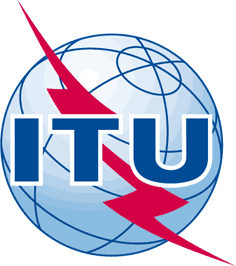 INTERNATIONAL TELECOMMUNICATION UNIONTELECOMMUNICATION
STANDARDIZATION SECTORSTUDY PERIOD 2017-2020INTERNATIONAL TELECOMMUNICATION UNIONTELECOMMUNICATION
STANDARDIZATION SECTORSTUDY PERIOD 2017-2020INTERNATIONAL TELECOMMUNICATION UNIONTELECOMMUNICATION
STANDARDIZATION SECTORSTUDY PERIOD 2017-2020TSAG-TD842R2INTERNATIONAL TELECOMMUNICATION UNIONTELECOMMUNICATION
STANDARDIZATION SECTORSTUDY PERIOD 2017-2020INTERNATIONAL TELECOMMUNICATION UNIONTELECOMMUNICATION
STANDARDIZATION SECTORSTUDY PERIOD 2017-2020INTERNATIONAL TELECOMMUNICATION UNIONTELECOMMUNICATION
STANDARDIZATION SECTORSTUDY PERIOD 2017-2020TSAGINTERNATIONAL TELECOMMUNICATION UNIONTELECOMMUNICATION
STANDARDIZATION SECTORSTUDY PERIOD 2017-2020INTERNATIONAL TELECOMMUNICATION UNIONTELECOMMUNICATION
STANDARDIZATION SECTORSTUDY PERIOD 2017-2020INTERNATIONAL TELECOMMUNICATION UNIONTELECOMMUNICATION
STANDARDIZATION SECTORSTUDY PERIOD 2017-2020Original: EnglishQuestion(s):Question(s):Question(s):N/AE-Meeting, 21-25 September 2020TDTDTDTDTDSource:Source:Source:Rapporteur, RG-WPRapporteur, RG-WPTitle:Title:Title:Consolidation of SG restructuring proposalsConsolidation of SG restructuring proposalsPurpose:Purpose:Purpose:DiscussionDiscussionContact:Contact:Reiner Liebler
GermanyReiner Liebler
GermanyE-mail: reiner.liebler@bnetza.deKeywords:Work programme; SG restructuring;Abstract:This TD is an updated version of the consolidation of SG restructuring proposals reflecting proposals to this meeting to the one from TSAG RG-WP meeting RGWP-TD3-R2 (200805) (virtual, 5-7 August 2020).  Revision marks show the difference from TSAG RG-WP meeting RGWP-TD3-R2 (200805).GroupProposalDestinationSupportSG2Retain:С125 (Russia)RGWP-C5 (China)SG2Merge:SG2m1) Move all (NNAR & Service Provision) into new SG(d)IV (SG2+SG3)SG(d)IVTD717 (TSBDir) 
(Rep. of Korea)SG2m2) Move all SG2 into new SGASGASG2m3) Merge SG2+SG3RGWP-C1 (Mexico)SG2m4) Move all SG2 into new gammagammaRGWP-C2 (USA and Canada)SG2SG2SG2SG2SG2SG3Retain:BetaRGWP-C2 (USA and Canada) (except for Q8/3)RGWP-C5 (China)SG3a new coordinating function with ITU-DSGBSG3Merge:SG3m1) Merge all SG3 (Charging & Accounting/Settlement, Economic & Policy Factors of ICT services, Economic & Policy Factors of Regulation, Competition & Conv) into new SG(d)IV (SG2+SG3)SG(d)IVTD717 (TSBDir) 
(Rep. of Korea)RGWP-C1 (Mexico)SG3SG5Retain:RGWP-C1 (Mexico)RGWP-C5 (China)SG5Merge:SG5m1) move all SG5 (Environ., Energy & Circular Econ, EMC/F, lightening Protection) into new SG(d)V (SG5+SG12+SG17)SG(d)VTD717 (TSBDir)SG5m2) move all SG5 into new SGCSGCSG5m3) move all SG5 into new thetathetaRGWP-C2 (USA and Canada)SG5SG5SG5SG5SG9Retain:RGWP-C5 (China)SG9Merge:SG9m1) Move all SG9 into new SG(d)I (SG9+SG16)SG(d)ITD717 (TSBDir)
SG9m2) Move all SG9 into new SGDSGDSG9m3) merge SG9+SG16RGWP-C1 (Mexico)SG9m4) Move all SG9 into new deltadeltaRGWP-C2 (USA and Canada)SG9SG11Retain:С125 (Russia)RGWP-C5 (China)SG11Merge:SG11m1) Move all SG11 (Control & Management Protocol, C&I and Counterfeit) into new SG(d)III (SG11+SG13)SG(d)IIITD717 (TSBDir) 
SG11SG11TransferSG11SG11t1) Move protocols and signalling and test specifications, C&I testing, technologies and services into new SGESGESG11t2) Move combatting counterfeiting of ICT devices and use of stolen ICT devices into new SGHSGHSG11t3) Move WP1/11 and 2/11 into new epsilonepsilonRGWP-C2 (USA and Canada)SG11t4) Move WP3/11 into new zetazetaRGWP-C2 (USA and Canada)SG11SG11SG11SG11SG12Retain:RGWP-C1 (Mexico)RGWP-C5 (China)SG12Merge:SG12m1) move all SG12 (Subjective Assessment, Objective Models) into new SG(d)V (SG5+SG12+SG17)SG(d)VTD717 (TSBDir)SG12m2) move all SG12 into zetazetaRGWP-C2 (USA and Canada)SG12SG12SG12Transfer:SG12t1) move driver distraction and voice aspects of car communications into new SG DSG12t2) move quality of service and quality of experience into new SG ESG12SG13Retain:RGWP-C5 (China)SG13Merge:SG13m1) Move all SG13 (Network & Systems, Network evolution & trust, Cloud Computing & Big Data) into new SG(d)III (SG11+SG13)SG(d)IIITD717 (TSBDir) 
(Rep. of Korea)SG13m2) Move all SG13 (future networks; mobility management; cloud computing and cloud-based platforms; trusted network infrastructures) into new SGFSGFSG13m3) Move all SG13 (except for Q16/13) into epsilonepsilonRGWP-C2 (USA and Canada)SG13SG13Transfer:SG13t1) Move Q16/13 into new etaetaRGWP-C2 (USA and Canada)SG13SG15RetainSG(d)VI,
alpha
TD717 (TSBDir), 
(Rep. of Korea)
С125 (Russia)
(Broadcom)RGWP-C1 (Mexico)RGWP-C2 (USA and Canada)RGWP-C5 (China)SG15SG16RetainC105-R1 (Huawei et al.)RGWP-C5 (China)SG16Merge:SG16m1) merge SG9+SG16RGWP-C1 (Mexico)SG16SG16Transfer:SG16t1) Move digital services part of SG16 (Health, Transport, Finance) into new SG II (SG16+SG20)SGdIITD717 (TSBDir) 
SG16t2) Move remaining parts of SG16 (MM Content delivery, MM coding, MM Terminals) into new SG I (SG9+SG16)SG(d)ITD717 (TSBDir) 
SG16t3) SGDSG16t4) Move ubiquitous multimedia applications into new SGFSGFSG16t5) Move WP1/16 and 3/16 into new deltadeltaRGWP-C2 (USA and Canada)SG16t6) Move WP2/16 into new thetathetaRGWP-C2 (USA and Canada)SG16SG16SG17Retain(Rep. of Korea)
С125 (Russia)RGWP-C1 (Mexico)RGWP-C5 (China)SG17r1) Contain all security work in a single SG(Broadcom)SG17Merge:SG17m1) Move all SG17 (ICT Security, IdM) into new SG(d)V (SG5+SG12+SG17)SG(d)VTD717 (TSBDir)SG17m2) Move all SG17 (ICT Security, IdM) into new SGHSGHSG17m3) Move all SG17 (ICT Security, IdM) into new etaetaRGWP-C2 (USA and Canada)SG17SG17TransferSG17t1) TTCN3 related Question could be moved from SG17 to SG11, to enhance the test related languages and description techniques.SG11RGWP-C5 (China)SG17SG17SG20Retain:С125 (Russia)RGWP-C5 (China)SG20Merge:SG20m1) Move all SG20 (IoT and Smart Cities) into new SG(d)II (SG16+SG20)SG(d)IITD717 (TSBDir) 
SG20SG20TransferSG20t1) Move IoT identification into new SGASGASG20t2) Move smart sustainable cities and communities into new SGCSGCSG20t3) Move Internet of Things (IoT) and its applications (except for IoT Security and IoT Identification) into new SGFSGFSG20t4) Move IoT security into new SGHSGHSG20t5) move a part of Q6/20 into gammagammaRGWP-C2 (USA and Canada)SG20t6) move Q5/20 into epsilonepsilonRGWP-C2 (USA and Canada)SG20t7) move Q7/20 into zetazetaRGWP-C2 (USA and Canada)SG20t8) move Q6/20 into etaetaRGWP-C2 (USA and Canada)SG20t9) move WP1/20 into thetathetaRGWP-C2 (USA and Canada)SG20SG20SG20SG20SG20SG20